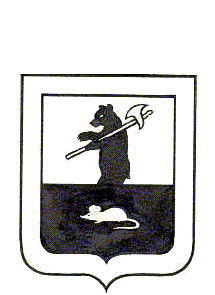 Муниципальный Совет городского поселения МышкинРЕШЕНИЕО внесении изменений в решение Муниципального  Совета городского поселения Мышкин от 20.02.2015 №6 «О досрочном прекращении полномочий депутата Муниципального Совета городского поселения Мышкин Чистякова Леонида Александровича»Принято Муниципальным Советомгородского поселения Мышкин « 24 » марта 2015 года        На основании протеста прокурора района от 16.03.2015 года № 7-3-2015 г., в соответствии с Уставом городского поселения Мышкин, Муниципальный Совет городского поселения Мышкин решил:        	1. Внести изменения в решение Муниципального  Совета городского поселения Мышкин от 20.02.2015 № 6 «О досрочном прекращении полномочий депутата Муниципального Совета городского поселения Мышкин Чистякова Леонида Александровича» изложив его в новой редакции: «Рассмотрев заявление депутата Муниципального Совета городского поселения Мышкин Чистякова Леонида Александровича на основании пп.3 п.9 ст.25 Устава городского поселения Мышкин прекратить полномочия депутата Муниципального Совета городского поселения Мышкин Чистякова Леонида Александровича досрочно в связи  с отставкой по собственному желанию».        	2.​ Настоящее решение вступает в силу с момента опубликования и распространяется на период с 28 февраля 2015 года.      	3. Опубликовать настоящее решение в газете «Волжские зори». Глава городского                                        Председатель Муниципального поселения Мышкин                                    Совета городского поселения 							Мышкин_________________Е.В. Петров            __________________Р.С. Шувалов« 24 » марта 2015 года № 11                            « 24 »марта 2015 года      